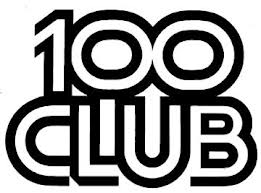 MONTHLY DRAWDate of draw: 15 September 2018Shares held: 96   1st Prize: £100Share Number: 13 – Andy Nicol2nd Prize: £75Share Number: 2 – Dennis Claydon3rd Prize: £50Share Number: 42 – Roger Gillham4th Prize: £25Share Number: 27 – Mark Maidment 